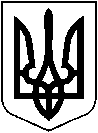 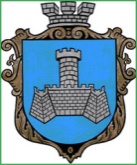 УКРАЇНАХМІЛЬНИЦЬКА МІСЬКА РАДАВІННИЦЬКОЇ ОБЛАСТІвиконавчий комітетР І Ш Е Н Н Я“ 24 “ травня   2024  р.	                                                                             №350Про преміювання обдарованих дітейзакладів освіти  Хмільницької міськоїради  за підсумками  2023-2024 н.р.На виконання  п.п. 6.2, п.6 Розділу VI «Напрями діяльності та заходи Програми розвитку освіти Хмільницької міської територіальної громади на  2022-2026 роки» Програми розвитку освіти Хмільницької міської територіальної громади на 2022-2026 роки, затвердженої рішенням 15 сесії Хмільницької міської ради  8 скликання від 21.07.2021 року № 624   (зі змінами), відповідно до Положення про преміювання обдарованої учнівської молоді Хмільницької міської територіальної громади у новій редакції,  затвердженого рішенням                             23 сесії міської ради 8 скликання від 26.11.2021 року № 918, враховуючи лист Управління освіти, молоді та спорту Хмільницької міської ради від 15.05.2024 року № 01-15/407, та з метою розвитку творчого потенціалу учнівської молоді, пошуку, підтримки, стимулювання інтелектуально обдарованих дітей Хмільницької міської територіальної громади, з нагоди Міжнародного дня захисту дітей, керуючись ст. ст. 32, 39, 59 Закону України  «Про місцеве самоврядування в Україні», виконком Хмільницької  міської радиВИРІШИВ :Відзначити високі досягнення учнів закладів загальної середньої освіти та вихованців закладів позашкільної освіти Хмільницької міської територіальної громади у III та ІV етапах Всеукраїнських предметних олімпіадах, інтелектуальних, мистецьких, творчих конкурсах, спортивних змаганнях Всеукраїнського, обласного рівнів та нагородити їх грошовими преміями                                    (з урахуванням податків), зокрема :Шевченко Анастасію Юріївну - ученицю 11 класу Ліцею №3 м. Хмільника Вінницької області  за  зайняті:ІІ місце у IV етапі Всеукраїнської олімпіади з польської мови            -   2000   грн;І місце у ІІІ етапі Всеукраїнської олімпіади з польської мови              -  2000   грн;І місце у ІІІ етапі Всеукраїнської олімпіади з німецької мови              -  2000   грн;ІІ  місце у ІІІ етапі Всеукраїнської олімпіади з правознавства            -  1500   грн;ІІІ  місце у ІІІ етапі Всеукраїнської олімпіади з англійської мови       - 1000   грн;ІІІ  місце у ІІІ етапі Всеукраїнської олімпіади з української  мови      - 1000   грн.Марковську Катерину Павлівну -   ученицю 10 класу Ліцею  №4 м. Хмільника Вінницької області  за  зайняті:І місце у  ІІІ етапі Всеукраїнської олімпіади з історії                            - 2000  грн ;І місце у  ІІІ етапі Всеукраїнської олімпіади з географії                       - 2000  грн ;ІІІ місце у  ІІІ етапі Всеукраїнської олімпіади з математики                - 1000  грн ;ІІІ місце у  ІІІ етапі Всеукраїнської олімпіади з хімії                             - 1000  грн ;ІІІ місце у  ІІІ етапі Всеукраїнської олімпіади з англійської мови        - 1000  грн ;ІІІ місце у  ІІІ етапі Всеукраїнської олімпіади з фізики                         - 1000  грн .Мотрук Марію Сергіївну - ученицю  10 класу Ліцею  №1 м. Хмільника Вінницької області  за  зайняті:І місце у ІІІ етапі Всеукраїнської олімпіади з біології                           -  2000   грн;ІІІ місце у ІІ етапі Всеукраїнського конкурсу-захисту науково-дослідницьких робіт учнів-членів Малої академії наук України у 2023-2024 н.р.        - 1000  грн;ІІ місце в обласному тижні здорового способу життя.  «Молодь за здоровий спосіб життя»                                                                                                  -  500  грн.Матяш Софію Віталіївну - ученицю 8 класу Ліцею №1 м. Хмільника Вінницької області  за  зайняті:ІІІ  місце у ІІІ етапі Всеукраїнської олімпіади з біології                       - 1000   грн;ІІІ  місце у ІІІ етапі Всеукраїнської олімпіади з фізики                         - 1000   грн;ІІ місце в обласному етапі Всеукраїнського конкурсу «Мала річка моєї Батьківщини 2023»                                                                                         -  500 грн.Гресько Ірину Михайлівну - ученицю 10 класу Ліцею  №1 м. Хмільника Вінницької області  за  зайняті:ІІ  місце у ІІІ етапі Всеукраїнської олімпіади з екології                        - 1500  грн;І місце у Всеукраїнському конкурсі «Дослідницький марафон»          - 1000 грн.Лук’янчука Олександра  Вікторовича-  учня 11 класу Ліцею  №1 м. Хмільника Вінницької області  за  зайняті:ІІІ місце у ІІІ етапі Всеукраїнської олімпіади з екології                       - 1000  грн .Білу Вероніку Михайлівну - ученицю 11 класу Ліцею  №1 м. Хмільника  за зайняте І місце у ІІІ етапі Всеукраїнської олімпіади з екології            - 2000  грн .Лавренюка Дмитра Сергійовича – учня 11 класу Ліцею  №1 м. Хмільниказа зайняте ІІІ місце у ІІІ етапі Всеукраїнської олімпіади з астрономії   - 1000  грн.Кучмар Надію Михайлівну  - ученицю  9 класу Ліцею №1 м. Хмільника Вінницької області за зайняті:І  місце у ІІ етапі  Всеукраїнського конкурсу-захисту науково-дослідницьких робіт учнів-членів Малої академії наук України у 2023-2024 н.р.        - 2000  грн.ІІ місце в обласному  тижні  біології, рослинництва та експериментального дослідництва, Фестиваль «Україна-сад»                                                    -  500   грн;ІІ місце в обласному етапі  Всеукраїнського конкурсу-огляду навчальних теплиць «Дивовижна теплиця»                                                                  -  500  грн.Зелінську Аліну Сергіївну - ученицю 9 класу Ліцею №1 м. Хмільника Вінницької області за зайняті:І  місце у ІІІ етапі Всеукраїнської олімпіади з хімії                                 - 2000  грн;І місце в обласному тижні здорового способу життя.  «Молодь за здоровий спосіб життя»                                                                                                             -  600  грн.Бабюк Вікторію Олександрівну -  ученицю 9 класу Ліцею №1 м. Хмільника Вінницької області за зайняті:ІІІ   місце у ІІІ етапі Всеукраїнської олімпіади з екології                     - 1000   грн;І  місце у  конкурсі-захисті науково- дослідницьких робіт в рамках обласного тижня  біології, рослинництва та експериментального дослідництва    - 600 грн.ІІІ місце в обласному етапі Всеукраїнського конкурсу «Дослідницький марафон»                                                                                                                          - 400 грн.Буртову Валерію  Сергіївну - ученицю 9 класу Ліцею №1 м. Хмільника Вінницької області за зайняті:І   місце у ІІІ етапі Всеукраїнської олімпіади з хімії                                 - 2000   грн.Шквиру Анастасію Юріївну - ученицю 10  класу Ліцею  №1 м. Хмільника Вінницької області  за  зайняте ІІІ місце у ІІІ етапі Всеукраїнської олімпіади з німецької мови                                                                                            -  1000   грн.Квік Христину  Ігорівну  - ученицю  11 класу Ліцею №1 м. Хмільника Вінницької області за зайняте  ІІ місце  в  обласному тижні екології та охорони природи  «Єднаймося на захист природи»                                                   - 500  грн.Музику Анну Олегівну - ученицю 9 класу Ліцею №1 м. Хмільника Вінницької області за зайняте  І місце  в обласному тижні здорового способу життя.  «Молодь за здоровий спосіб життя». Фотоконкурс                                                -  600  грн.Горіленко Анастасію Володимирівну - ученицю 9 класу Ліцею №1                                м. Хмільника Вінницької області за зайняте ІІ місце  в обласному тижні здорового способу життя.  «Молодь за здоровий спосіб життя»          -  500  грн.Гладуна Максима Олександровича – учня  1  класу Ліцею №1 м. Хмільника Вінницької області за зайняте  І місце  в обласному тижні здорового способу життя.  «Молодь за здоровий спосіб життя». Фотоконкурс                   -  600  грн.Літинського Вадима Миколайовича - учня  8  класу Ліцею №1 м. Хмільника Вінницької області за зайняте І місце в обласному конкурсі «Я і мій улюбленець»                                                                                                                        - 600 грн.Михальнюка  Володимира Олександровича – учня 8  класу Ліцею №1                                         м. Хмільника Вінницької області за зайняте  І місце  в обласному конкурсі                      «Я і мій улюбленець»                                                                                  - 600 грн.Савіцького Іллю Тарасовича – учня   9 класу Ліцею №1 м. Хмільника Вінницької області за зайняте ІІІ місце в  обласному конкурсі учнівських наукових робіт  з природничих наук  серед учнів  закладів загальної середньої освіти, секція «Географія »                                                                         -  400 грн.Шевчука Владислава Ігоровича  -  учня   9 класу Ліцею №1 м. Хмільника Вінницької області за зайняте ІІІ місце в  обласному конкурсі учнівських наукових робіт  з природничих наук  серед учнів  закладів загальної середньої освіти, секція «Географія »                                                                         -  400 грн.Савіцького Іллю Тарасовича, Шевчука Владислава Ігоровича  -  учнів                                           9 класу Ліцею №1 м. Хмільника Вінницької області за зайняте І місце в  обласному  конкурсі «Знамениті дерева Вінниччини»                           -  600 грн.Ленську Валерію Віталіївну - ученицю 9 класу Ліцею №1 м. Хмільника Вінницької області за зайняте  ІІ місце  в обласному етапі Всеукраїнського конкурсу юних зоологів  і тваринників                                                  -  500  грн.Копельчук Єлізавєту Миколаївну   - ученицю 6 класу Ліцею №1 м. Хмільника Вінницької області за зайняте ІІ місце в обласному етапі Всеукраїнського конкурсу юних зоологів  і тваринників                                                 -  500  грн.Колесника Віктора Олександровича - учня  6 класу Ліцею №1 м. Хмільника Вінницької області за зайняте  ІІ місце  в обласному етапі Всеукраїнського конкурсу юних зоологів  і тваринників                                                 -  500  грн.Войтова Владислава Юрійовича  - учня  8  класу Ліцею №1 м. Хмільника Вінницької області за зайняте ІІ місце у конкурсі-захисті науково- дослідницьких робіт обласного тижня  біології, рослинництва та експериментального дослідництва                                                                                             -  500 грн.Квіка Володимира Ігоровича - учня 7 класу Ліцею №1 м. Хмільника Вінницької області за зайняте  ІІ місце  в  обласному тижні екології та охорони природи  «Єднаймося на захист природи»                                                  - 500  грн.Шпіхернюк Діану Ярославівну - ученицю  6 класу Ліцею №1 м. Хмільника Вінницької області за зайняте І місце в обласному етапі Всеукраїнського конкурсу дослідницько-експериментальних робіт з природознавства «Юний дослідник»                                                                                                     - 600  грн.Бевз Крістіну Русланівну - ученицю 5 класу Ліцею №1 м. Хмільника Вінницької області за зайняті:ІІІ місце у фінальному етапі Всеукраїнського конкурсу дослідницько- експериментальних робіт з природознавства «Юний дослідник»        - 600 грн;І місце в обласному етапі Всеукраїнського конкурсу дослідницько-експериментальних робіт з природознавства «Юний дослідник»,секція «Охорона здоров’я»                                                                                                      - 600  грн.Загіку Соломію Володимирівну - ученицю 7 класу Ліцею №1 м. Хмільника Вінницької області за зайняті:І  в обласному тижні  здорового способу життя  «Молодь за здоровий спосіб життя »                                                                                                         -  600 грн;ІІ місце в обласному  конкурсі «Знамениті дерева Вінниччини»           -  500 грн.Ксенчук Дар’ю  Олександрівну - ученицю  7 класу Ліцею №1 м. Хмільника Вінницької області за зайняте  ІІ місце в обласному  конкурсі «Знамениті дерева Вінниччини»                                                                                                 - 500 грн.Ковальчук Дарину  Володимирівну - ученицю  8 класу Ліцею №1                                 м. Хмільника Вінницької області за зайняте  ІІІ місце в обласному  етапі  Всеукраїнського конкурсу  дитячого малюнка «Зоологічна галерея»     - 400 грн.Попович Олександру Олексіївну  – ученицю  11 класу Ліцею  №2 м. Хмільника Вінницької області  за  зайняте  ІІІ місце у ІІІ етапі Всеукраїнської олімпіади з екології                                                                                                        - 1000  грн.Мореходову Кіру Ігорівну - ученицю 6 класу Ліцею №3 м. Хмільника Вінницької області  за  зайняті:ІІІ місце у  ІІІ етапі XІX Міжнародного конкурсу  з української мови імені Петра Яцика                                                                                                         -  1000  грн ;ІІІ місце  у III етапі  ХІІІ Міжнародного мовно-літературного конкурсу учнівської    і студентської молоді імені Т. Шевченка	                                             -  1000   грн.Кобченко Софію Олександрівну -  ученицю  8  класу Ліцею  №3 м. ХмільникаВінницької області за зайняте ІІ місце у  IV Відкритому  марафоні з української мови (дистанційний  формат)                                                                       - 600 грн.Нечай Вікторію Віталіївну - ученицю 11 класу Ліцею  №4 м. Хмільника Вінницької області  за  зайняте   ІІІ   місце у  ІІІ етапі Всеукраїнської олімпіади з географії                                                                                                        - 1000 грн.Новак Анастасію Геннадіївну - ученицю 11 класу Ліцею № 4 м. Хмільника Вінницької області за зайняте  І  місце у ІІ етапі  Всеукраїнського конкурсу-захисту науково-дослідницьких робіт учнів-членів Малої академії наук України у 2023-2024 н.р. (відділення хімії та біології «МЕДИЦИНА»)              - 2000 грн.Головню Софію Владиславівну -  ученицю 10 класу Ліцею  №4 м. Хмільника Вінницької області  за  зайняте   ІІ   місце у  ІІІ етапі Всеукраїнської олімпіади з географії                                                                                                        - 1500 грн.Антонюк Тетяну Олександрівну - ученицю 8 класу Ліцею  №4 м. Хмільника Вінницької області  за  зайняте   ІІ   місце у  ІІІ етапі Всеукраїнської олімпіади з хімії                                                                                                                - 1500 грн.Мартинову Богдану Сергіївну  - ученицю 9 класу Ліцею  №4 м. Хмільника Вінницької області  за  зайняте   ІІІ   місце у  ІІІ етапі Всеукраїнської олімпіади з правознавства                                                                                                 - 1000  грн.Затолокіну Софію Вадимівну – ученицю 10 класу Сьомацького ліцею Хмільницької міської ради  за  зайняті:ІІІ місце у  ІІІ етапі Всеукраїнської олімпіади з правознавства            - 1000  грн.ІІІ місце у  ІІІ етапі Всеукраїнської олімпіади з історії                          - 1000  грн.Занько Софію Анатоліївну - ученицю 9 класу Кушелівського ліцею Хмільницької міської ради  за  зайняте І місце у  ІІІ етапі Всеукраїнської олімпіади з англійської мови                                                                      - 2000  грн.Бугайова Богдана Володимировича –учня 9 класу Лозівського ліцею Хмільницької міської ради  за  зайняте  ІІІ місце у  ІІІ етапі Всеукраїнської олімпіади з географії                                                                                 - 1000  грн.Криву Юліану Олександрівну - ученицю 9 класу Сьомацького ліцею Хмільницької міської ради  за  зайняте ІІІ місце у ІІІ етапі Всеукраїнської олімпіади з біології                                                                                    - 1000   грн.Кривенко Ольгу Сергіївну – ученицю 7 класу Ліцею №4 м. Хмільника Вінницької області за зайняті:І місце в обласному етапі Всеукраїнського конкурсу юних зоологів  і тваринників                                                                                                                      -  600  грн;ІІ місце в обласному етапі Всеукраїнського конкурсу «Мала річка моєї Батьківщини 2023»                                                                                     -  500 грн;ІІІ  в обласному тижні  здорового способу життя  «Молодь за здоровий спосіб життя»                                                                                                         -  400  грн.Кондратовець Світлану Юріївну – ученицю  7 класу Ліцею №4 м. Хмільника Вінницької області за зайняте   ІІІ місце  в обласному тижні  здорового способу життя  «Молодь за здоровий спосіб життя»                                              -  400  грн.Рудик Яну Сергіївну  - ученицю  11  класу Ліцею №2 м. Хмільника Вінницької області за зайняте І  місце в  обласному конкурсі  солістів- вокалістів та читців                       «Зіркова  мрія -2024 », номінація «Вокал »                                               - 600  грн.Фиц Анастасію Олександрівну   - ученицю  10 класу Великомитницького ліцею Хмільницької міської ради за зайняте ІІ  місце в  обласному конкурсі  солістів- вокалістів та читців «Зіркова мрія -2024», номінація «Вокал»                - 500  грн.Алієву Наталію Рустамівну - ученицю 9 класу Ліцею №1 м. Хмільника Вінницької області за зайняте ІІ місце в  обласному конкурсі  солістів- вокалістів та читців  « Зіркова  мрія -2024 », номінація «Художнє читання »          - 500   грн.Пацанівську Вікторію Євгеніївну  - ученицю 11 класу Ліцею №1 м. Хмільника Вінницької області за зайняте ІІІ місце в  обласному конкурсі  солістів- вокалістів та читців  « Зіркова  мрія -2024 », номінація «Художнє читання»          - 400  грн.Петрик Дарію Олександрівну - ученицю 10 класу Ліцею №1 м. Хмільника Вінницької області за зайняте  ІІ  місце в  обласному конкурсі  солістів- вокалістів та читців  « Зіркова  мрія -2024 », номінація «Вокал »                              - 500 грн.Слободянюк Єву Богданівну- ученицю 1 класу Кожухівського ліцею Хмільницької міської ради за зайняте ІІ місце в  обласному конкурсі солістів- вокалістів та читців «Зіркова мрія-2024»,номінація «Художнє читання» - 500 грн.Карнаух Яну Олександрівну – ученицю 10 класу Кожухівського ліцею Хмільницької міської ради  за зайняте ІІ місце у Всеукраїнському літературно- музичному  фестивалі вшанування воїнів України «Розтріляна молодість»                                     (заочний / дистанційний формат)                                                                - 600 грн.Вишнівську Єву Ярославівну - ученицю 8 класу Ліцею №3 м. Хмільника Вінницької області за зайняте І місце в обласному конкурсі малюнків                                                 «Сучасний вчитель очима дітей »                                                               - 600 грн.Хортюк Лізу Олегівну - вихованку Центру дитячої та юнацької  творчості  за зайняте  І місце  в обласному  етапі  Всеукраїнського конкурсу робіт юних фотоаматорів «Моя Україно!». Номінація «Репортажне фото»            -   600 грн.Загородню Анну Андріївну -  вихованку Центру дитячої та юнацької творчості  за зайняті:ІІІ  місце  у  Всеукраїнському  конкурсі  робіт юних фотоаматорів «Моя Україно!». Номінація «Побутові та жанрові фотографії». Робота «Осколок душі»                                                                                                                       -  600 грн;ІІ місце в обласному етапі  Всеукраїнського конкурсу робіт юних фотоаматорів «Моя Україно!». Номінація «Репортажне фото», «Побутові або жанрові фотографії»                                                                                                    -  500 грн.Лучинського Євгена Анатолійовича - вихованця Центру дитячої та юнацької творчості  за  зайняте І місце  в обласному  етапі  Всеукраїнського конкурсу робіт юних фотоаматорів «Моя Україно!». Номінація «Фото із застосуванням програми Adobe Photoshop»                                                                         - 600 грн.Бірську Руслану Віталіївну - вихованку Центру дитячої та юнацької  творчості  за зайняте І місце в обласному  етапі  Всеукраїнського конкурсу робіт юних фотоаматорів «Моя Україно!».Номінація «Портрет»                              -  600 грн.Липень Ольгу Олександрівну - вихованку Центру дитячої та юнацької  творчості за зайняте  І місце  в обласному  етапі  Всеукраїнського конкурсу робіт юних фотоаматорів «Моя Україно!». Номінація «Макрофотографія»    - 600 грн.Гоштанар Ганну Олексіївну - вихованку Центру дитячої та юнацької  творчості  за зайняте ІІІ місце  в обласному етапі  Всеукраїнського конкурсу «Новорічна композиція».Номінація «Стилізована ялинка»                                           - 400 грн.Панаскевич Марію Сергіївну - вихованку Центру дитячої та юнацької  творчості  за зайняте ІІ  місце в обласному  етапі  Всеукраїнського конкурсу «Новорічна композиція». Номінація «Новорічний подарунок»               - 500 грн.Бекешко Алісу  Сергіївну  - вихованку Центру дитячої та юнацької  творчості  за зайняте ІІ  місце в обласному  етапі  Всеукраїнського конкурсу «Український сувенір»                                                                                                        - 500 грн.Паламарчук Олександру  Петрівну - вихованку Центру дитячої та юнацької  творчості  за зайняті:І місце в обласній  виставці-конкурсі «Мистецтво оригамі», розділ «Сувеніри з елементами оригамі… »                                                                           -  600 грн;ІІ  місце в обласному  етапі  Всеукраїнського конкурсу «Новорічна композиція». Номінація «Новорічна картина, колаж»                                                   - 500 грн;ІІІ місце в обласному етапі Всеукраїнської виставки-конкурсу декоративно-ужиткового і образотворчого мистецтва «Знай і люби свій рідний край». Розділ: «Природні матеріали»                                                                                  - 400 грн.Дрейчук Катерину Сергіївну, Паламарчук Олександру Петрівну – вихованок  Центру дитячої та юнацької  творчості  за зайняте І місце у Всеукраїнській виставці -конкурсі  декоративно-ужиткового і образотворчого мистецтва «Знай і люби свій рідний край» Номінація «Паперова пластика і оригамі». Робота «Шахи»                                                                         - 1000 грн.Похилу Ольгу Сергіївну  - вихованку Центру дитячої та юнацької  творчості  за зайняті:ІІ місце Всеукраїнській виставці-конкурсі декоративно-ужиткового і образотворчого мистецтва «Знай і люби свій рідний край». Номінація «Вироби з природніх матеріалів». Робота «Йшла Коляда колядувати»                  -  800 грн;ІІ місце в обласному етапі  Всеукраїнської виставки-конкурсу  декоративно-ужиткового і образотворчого мистецтва «Знай і люби свій рідний край». Розділ «Декоративний розпис». Робота «Птаха. Триптих»                                -  500  грн.Ремеза Нікіту Сергійовича - вихованця Центру дитячої та юнацької творчості  за  зайняте  І  місце в обласній виставці-конкурсі робіт гуртківців початкового технічного моделювання. Розділ  «Найпростіші автомобілі»                  - 600 грн.Сікорського Максима  Олександровича, Соколовського Максима Романовича- вихованців Центру дитячої та юнацької творчості за зайняте                      І місце  в  обласній виставці- конкурсі  науково- технічної творчості «Наш пошук і творчість- тобі,Україно». Категорія «Спортивно-технічне моделювання»                                                                                                                          -600  грн.Подсадного Алекса Станіславовича - вихованця Центру дитячої та юнацької творчості  за зайняте ІІ місце  в  обласному  етапі  Всеукраїнської виставки -конкурсу  декоративно-ужиткового і образотворчого мистецтва «Знай і люби свій рідний край». Розділ «Графіка»                                                          - 500  грн.Здебську Ірину Олександрівну  - вихованку Центру дитячої та юнацької  творчості  за зайняті:І місце в обласній виставці-конкурсі робіт гуртківців початкового технічного моделювання.Розділ «Макети будівель »                                                  - 600 грн;ІІ місце  в обласній виставці -конкурсі  «Мистецтво оригамі». Розділ «Квілінг». Робота: «Квілінгове місто»                                                                          - 500 грн.Совінського Дениса Олеговича -  вихованця Центру дитячої та юнацької творчості  за зайняте І місце  в обласній  виставці -конкурсі  технічної творчості   «Наш пошук і творчість – тобі, Україно!». Категорія  « Ігри та  іграшки з елементами техніки»                                                                                  -  600  грн.Замулу Олександра Олександровича, Сосновського Богдана  Володимировича-  вихованців  Центру дитячої та юнацької творчості  за зайняті:І  місце в   обласній виставці -конкурсі  науково- технічної творчості учнівської молоді  «Наш пошук і творчість – тобі, Україно!». Категорія: БПЛА   - 600 грн;І  місце в   обласній виставці -конкурсі  технічної творчості   «Наш пошук і творчість – тобі, Україно!». Категорія STEAM-проєкти                         - 600 грн.Плахотнюка Матвія Івановича, Коновальчика Дениса Сергійовича -вихованців  Центру дитячої та юнацької творчості  за зайняте  І  місце в   обласній виставці -конкурсі  науково- технічної творчості    «Наш пошук і творчість – тобі, Україно!». Категорія: Архітектура та будівництво                                 –  600 грн.Григуса  Ярослава  Васильовича  – вихованця  Центру дитячої та юнацької творчості  за зайняте  ІІ місце в   обласній виставці -конкурсі  науково- технічної творчості  «Наш пошук і творчість – тобі, Україно!»   Розділ   «Ігри та  іграшки з елементами техніки»                                                                                    - 500  грн.Сосновського Остапа Володимировича, Шейкіна Іллю Федоровича- вихованців  Центру дитячої та юнацької творчості  за зайняте  ІІІ місце в   обласній виставці -конкурсі  науково- технічної творчості учнівської молоді  «Наш пошук і творчість – тобі, Україно!». Категорія : БПЛА                - 400 грн.Побережну Ніну Олегівну  - вихованку Центру дитячої та юнацької  творчості  за зайняте І  місце в обласному етапі Всеукраїнської виставки-конкурсу декоративно-ужиткового і образотворчого мистецтва «Знай і люби свій рідний край». Розділ: «Витинанка»                                                                        - 600 грн.Подольську Валентину Сергіївну -  вихованку Центру дитячої та юнацької  творчості  за зайняті:І місце у Чемпіонаті Вінницької  області з настільного тенісу серед мінікадетів 2011 р.н. у змішаному розряді                                                                    - 600 грн;ІІІ місце у Чемпіонаті Вінницької  області з настільного тенісу серед юнаків та дівчат 2009 р.н. в змішаному розряді                                                        - 400 грн.Поліщука  Віктора  Андрійовича – учня 7 класу Ліцею №3 м. Хмільника Вінницької області, вихованця Хмільницької дитячо-юнацької спортивної школи  за зайняті:ІІ місце в  Гімназіаді  серед учнів ЗЗСО Вінницької області 2023/2024 н.р.                                                                                                                         - 500  грн;ІІІ  місце у Чемпіонаті Вінницької області з боксу серед юнаків і дівчат                    2010-2011 р.н.                                                                                                - 400 грн.Постоюк Юлію Олександрівну – ученицю 11 класу Ліцею №3 м. Хмільника Вінницької області, вихованку Центру дитячої та юнацької  творчості за  зайняті: ІІ місце у змаганнях з тенісу настільного за програмою  Гімназіади  серед учнів ЗЗСО Вінницької області 2023/2024 н.р.                                                    - 500 грн.ІІІ місце у Чемпіонаті Вінницької області з тенісу настільного серед  юніорів  2005 р.н. в парному розряді                                                                        -  400 грн.Постоюк Анастасію  Олександрівну - ученицю 11 класу Ліцею №3                                 м. Хмільника Вінницької області,  вихованку Центру дитячої та юнацької  творчості за  зайняті:ІІ місце у змаганнях з тенісу настільного за програмою  Гімназіади  серед учнів ЗЗСО Вінницької області 2023/2024 н.р.                                                   - 500 грн.ІІІ місце у Чемпіонаті Вінницької області з  тенісу настільного серед  юніорів  2005 р.н. в парному розряді                                                                         -  400 грн.Іванову Ольгу Юріївну  - вихованку Центру дитячої та юнацької  творчості  за зайняті:ІІІ місце  місце у Чемпіонаті Вінницької  області з настільного тенісу серед мінікадетів 2011 р.н. у парному розряді   серед дівчат                            -  400 грн;ІІІ місце у Чемпіонаті Вінницької  області з настільного тенісу серед юнаків та дівчат 2009 р.н. у парному розряді                                                            -  400 грн.Рябоконь Марину Артемівну  вихованку Центру дитячої та юнацької  творчості  за зайняті:ІІ місце у Чемпіонаті Вінницької області з настільного тенісу серед юнаків та дівчат 2009 р.н. в парному розряді                                                             - 500 грн;ІІІ місце у Чемпіонаті Вінницької  області з настільного тенісу серед мінікадетів 2011 р.н. у парному розряді  серед дівчат                                                   -  400 грн.Гульчука Івана Володимировича -  вихованця Центру дитячої та юнацької творчості  за  зайняте  ІІ  місце  у Гімназіаді  серед учнів ЗЗСО Вінницької області 2023/2024 н. р.  у парному розряді серед юнаків 2009 р.н.                     -  500  грн.Дремблюгу Андрія Євгеновича - вихованця Хмільницької дитячо-юнацької спортивної школи  за зайняте І  місце у Чемпіонаті  Вінницької області з боротьби вільної серед юнаків та дівчат 2009-2011р.н.                                          -  600   грн.Рябоконя Максима Артемовича  -  вихованця Хмільницької дитячо-юнацької спортивної школи  за зайняте  І місце у Чемпіонаті  Вінницької області з боротьби вільної серед юнаків та дівчат 2009-2011р.н.                                         -  600   грн.Шина Максима Євгенійовича - вихованця Хмільницької дитячо-юнацької спортивної школи  за зайняте  ІІ  місце у Чемпіонаті Вінницької області з боротьби вільної серед юнаків та дівчат 2009-2011р.н.                         -  500  грн.Степанюка Назара Юрійовича - вихованця Хмільницької дитячо-юнацької спортивної школи  за зайняте ІІ місце у Чемпіонаті Вінницької області з боротьби вільної серед юнаків та дівчат 2009-2011р.н.                                             -  500 грн.Бобіка Артура Олеговича - вихованця Хмільницької дитячо-юнацької спортивної школи  за зайняте  ІІІ  місце у Чемпіонаті  Вінницької області з боротьби вільної серед юнаків та дівчат 2009-2011р.н.                           -  400  грн.Лукіянчука Іллю Денисовича- вихованця Хмільницької дитячо-юнацької спортивної школи  за зайняте  І  місце у Чемпіонаті Вінницької області з боротьби вільної серед юнаків та дівчат 2009-2011р.н.                                             -  600   грн.Павлюка Олександра  Ігоровича -  вихованця Хмільницької дитячо-юнацької спортивної школи  за зайняте  І  місце у Чемпіонаті Вінницької області з боротьби вільної серед юнаків та дівчат 2009-2011р.н.                                            -  600   грн.Горіленка Тараса Володимировича - вихованця Хмільницької дитячо-юнацької спортивної школи  за зайняте  ІІ місце у Чемпіонаті Вінницької області з боротьби вільної серед юнаків та дівчат 2009-2011р.н.                       -  500  грн.Голованюка Дмитра  Ігоровича - вихованця Хмільницької дитячо-юнацької спортивної школи  за зайняте ІІІ місце у Чемпіонаті Вінницької області з боротьби вільної серед юнаків та дівчат 2009-2011р.н.                            -  400  грн.Баліцьку  Анастасію Сергіївну  – вихованку  Хмільницької дитячо-юнацької спортивної школи  за зайняті:ІІ місце у Чемпіонаті України з легкої атлетики (естафетний біг 4*100 м)                                                                                                                         - 800 грн;І місце у Чемпіонаті Вінницької області з легкої атлетики ( біг 100 м) - 600  грн;                                                                                                                    І  місце у Чемпіонаті Вінницької області з легкої атлетики (біг 60 м)   - 600  грн.Корнієнка Андрія Анатолійовича - вихованця Хмільницької дитячо-юнацької спортивної школи  за зайняті:І  місце у Чемпіонаті Вінницької області з легкої атлетики (біг 200м)  - 600  грн;І місце у Чемпіонаті Вінницької області з легкої атлетики (естафетний біг 4*100м.)                                                                                                         - 600  грн .Костюка Миколу Володимировича - вихованця Хмільницької дитячо-юнацької спортивної школи  за зайняте  І  місце у Чемпіонаті Вінницької області з легкої атлетики (естафетний біг 4*200)                                                  - 600  грн.Замулу Надію Олександрівну - вихованку  Хмільницької дитячо-юнацької спортивної школи  за зайняті:І місце у Чемпіонаті Вінницької області з легкої атлетики (естафетний біг 4*100м.)                                                                                                          - 600  грн;ІІ місце у Чемпіонаті Вінницької області з легкої атлетики (біг 100 м)  - 500  грн.Вальо Діану Іванівну - вихованку  Хмільницької дитячо-юнацької спортивної школи  за зайняті:ІІ місце у Чемпіонаті  Вінницької області з легкої атлетики ( естафетний біг4*400м)                                                                                                        -  500 грн;ІІI  місце у Чемпіонаті Вінницької області з легкоатлетичного кросу (біг 500 м)                                                                                                                      -  400  грн.Космінську Марію Юріївну - вихованку Хмільницької дитячо-юнацької спортивної школи  за зайняті:І  місце у Чемпіонаті Вінницької області з легкої атлетики (біг 60м)    - 600  грн;ІІ місце у Чемпіонаті Вінницької області з легкої атлетики (біг 300 м) - 500  грн.Семерея Владислава Ігоровича - вихованця Хмільницької дитячо-юнацької спортивної школи  за зайняті :І місце Чемпіонаті Вінницької області з легкої атлетики (біг 400м)      -  600 грн;ІІІ місце у Чемпіонаті Вінницької області з легкої атлетики, з легкоатлетичного кросу ( біг 500м)                                                                                            - 400 грн.Андросюк Марину Віталіївну  - вихованку  Хмільницької дитячо-юнацької спортивної школи  за зайняте ІІІ  місце у Чемпіонаті Вінницької області з легкої атлетики, штовхання ядра                                                                            - 400  грн .Лук’янчук Софію Олександрівну- вихованку  Хмільницької дитячо-юнацької спортивної школи  за зайняте  І  місце у Чемпіонаті Вінницької області з боксусеред юнаків і дівчат 2010-2011 р.н.                                                          - 600 грн.Курилюка Кіріла Ігоровича - вихованця Хмільницької дитячо-юнацької спортивної школи  за зайняте І  місце у Чемпіонаті Вінницької області з боксу серед юнаків і дівчат 2010-2011 р.н.                                                          - 600 грн.Шнайдера Михайла Івановича – вихованця Хмільницької дитячо-юнацької спортивної школи  за зайняте ІІ  місце у Чемпіонаті Вінницької області з боксусеред юнаків і дівчат 2010-2011 р.н.                                                          - 500 грн.Письменюка Дениса Ігоровича - вихованця Хмільницької дитячо-юнацької спортивної школи  за зайняте ІІІ  місце у Чемпіонаті Вінницької області з боксу серед юнаків і дівчат 2010-2011 р.н.                                                          - 400 грн.Бабюка Олексія Андрійовича - вихованця Хмільницької дитячо-юнацької спортивної школи  за зайняте ІІІ  місце у Чемпіонаті Вінницької області з боксу серед юнаків і дівчат 2010-2011 р.н.                                                           – 400 грн.Команду Ліцею №2 м. Хмільника Вінницької області за зайняте І місце                      у ІІІ етапі Всеукраїнського спортивно- масового заходу серед дітей «ОЛІМПІЙСЬКЕ ЛЕЛЕЧЕНЯ – 2023 » (капітан команди Лукіянчук Ілля Денисович )                                                                                                   - 2000 грн.Команду Ліцею №2 м. Хмільника Вінницької області за зайняте І місце  в обласному етапі всеукраїнських змагань «Пліч-о-пліч всеукраїнські шкільні ліги» з футзалу ( капітан  команди Васильківський Олександр Юрійович)                                                                                                                        - 2000 грн.     2. Управлінню освіти, молоді та спорту Хмільницької міської ради                            (Віталій ОЛІХ) видатки в сумі 115200 гривень провести за рахунок коштів, передбачених на виконання п.п.6, п.6 Розділу VI «Напрями діяльності та заходи Програми розвитку освіти Хмільницької міської територіальної громади на  2022-2026 роки» Програми розвитку освіти Хмільницької міської територіальної громади на 2022-2026 роки, затвердженої рішенням 15 сесії Хмільницької міської ради  8 скликання від 21.07.2021 року № 624  (зі змінами), за КПКВ 0611142 «Інші освітні програми» КЕКВ 2730 «Інші виплати населенню».3. Кошти  премій  перерахувати на карткові рахунки, відкриті в установах банків, відповідно до відомості.4. Контроль за виконанням цього рішення покласти на заступника міського голови з питань діяльності виконавчих органів міської ради  Андрія СТАШКА.        Міський  голова                                                       Микола ЮРЧИШИН